Межправительственный комитет по интеллектуальной собственности, генетическим ресурсам, традиционным знаниям и фольклоруСорок первая сессияЖенева, 16–20 марта 2020 г.ПРОЕКТ ПОВЕСТКИ ДНЯподготовлен СекретариатомОткрытие сессииВыборы должностных лицПринятие повестки дняСм. настоящий документ, а также документы WIPO/GRTKF/IC/41/INF/2 и WIPO/GRTKF/IC/41/INF/3.Принятие отчета о сороковой сессииСм. документ WIPO/GRTKF/IC/40/20 Prov. 2.Аккредитация отдельных организацийСм. документ WIPO/GRTKF/IC/41/2.Участие коренных народов и местных общинПоследняя информация о деятельности Добровольного фондаСм. документы WIPO/GRTKF/IC/41/3, WIPO/GRTKF/IC/41/INF/4 и WIPO/GRTKF/IC/41/INF/6.Назначение Консультативного совета для Добровольного фондаСм. документ WIPO/GRTKF/IC/41/3.Информационная записка для дискуссионной группы коренных народов и местных общинСм. документ WIPO/GRTKF/IC/41/INF/5.Генетические ресурсыСводный документ, касающийся интеллектуальной собственности и генетических ресурсовСм. документ WIPO/GRTKF/IC/41/4.Подготовленный Председателем проект международно-правового документа в области интеллектуальной собственности, генетических ресурсов и традиционных знаний, связанных с генетическими ресурсамиСм. документ WIPO/GRTKF/IC/41/5.Отчет, содержащий компиляцию материалов о базах данных по генетическим ресурсам и связанным с ними традиционным знаниямСм. документ WIPO/GRTKF/IC/41/6.Отчет, содержащий компиляцию материалов о режимах раскрытия информации о генетических ресурсах и связанных с ними традиционных знанияхСм. документ WIPO/GRTKF/IC/41/7.Глоссарий основных терминов, относящихся к интеллектуальной собственности, генетическим ресурсам, традиционным знаниям и традиционным выражениям культурыСм. документ WIPO/GRTKF/IC/41/INF/7.Отчет, содержащий компиляцию сведений о национальных и региональных режимах охраны традиционных знаний и традиционных выражений культуры sui generis с помощью инструментов интеллектуальной собственностиСм. документ WIPO/GRTKF/IC/41/INF/8.Ресурсы, доступные на веб-сайте ВОИС по традиционным знаниям, традиционным выражениям культуры и генетическим ресурсамСм. документ WIPO/GRTKF/IC/41/INF/9.Создание специальной экспертной группы (групп)Любые другие вопросыЗакрытие сессии[Конец документа]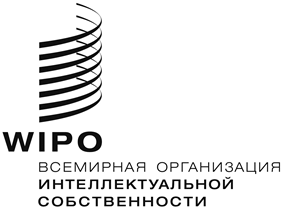 RWIPO/GRTKF/IC/41/1 Prov.  WIPO/GRTKF/IC/41/1 Prov.  WIPO/GRTKF/IC/41/1 Prov.  оригинал:  английский оригинал:  английский оригинал:  английский дата:  26 ноября 2019 г.дата:  26 ноября 2019 г.дата:  26 ноября 2019 г.